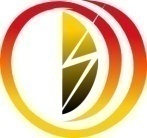 شرکت مدیریت تولید برق دماوند(سهامی خاص )شرکت مدیریت تولید برق دماوند درنظر دارد حدوداً تعداد 12000 عدد فیلتر ضایعاتی مربوط به کمپرسور هوای ایراینتک واحدهای گازی نیروگاه سیکل ترکیبی شهدای پاکدشت (دماوند ) را از طریق مزایده عمومی (حراج )     و اگذار نماید . لذا داوطلبان واجد شرایط می توانند تا 8 روز پس از نشر آگهی در صورت هر گونه سوال و ابهام در خصوص شرایط مزایده (حراج) پاسخ خود را از امور بازرگانی دریافت نمایند. زمان برگزاری مزایده حضوری ، و در تاریخ 19/05/1400 راس ساعت 14:30 صبح در محل سالن جلسات شرکت برگزار خواهد شد.برنده مزایده می باید وجه مورد معامله رانقداً به شماره حساب اعلام شده از طرف فروشنده واریز نماید.هرگونه مالیات و عوارض و نظایر آن به عهده برنده مزایده می باشد .خریدار می تواند قبل از برگزاری زمان مزایده با همراه داشتن معرفی نامه و مدارک شناسایی معتبر از شرایط وکالای مورد فروش بازدید به عمل آورد.شرکت کنندگان در مزایده فوق مراتب حضور خود را باید به صورت کتبی ویک روز قبل از زمان برگزاری مزایده به امور بازرگانی اعلام نمایند .                                                                                                                              جواد فاطمی کیا		مدیر امور بازرگانی و انبار